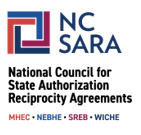 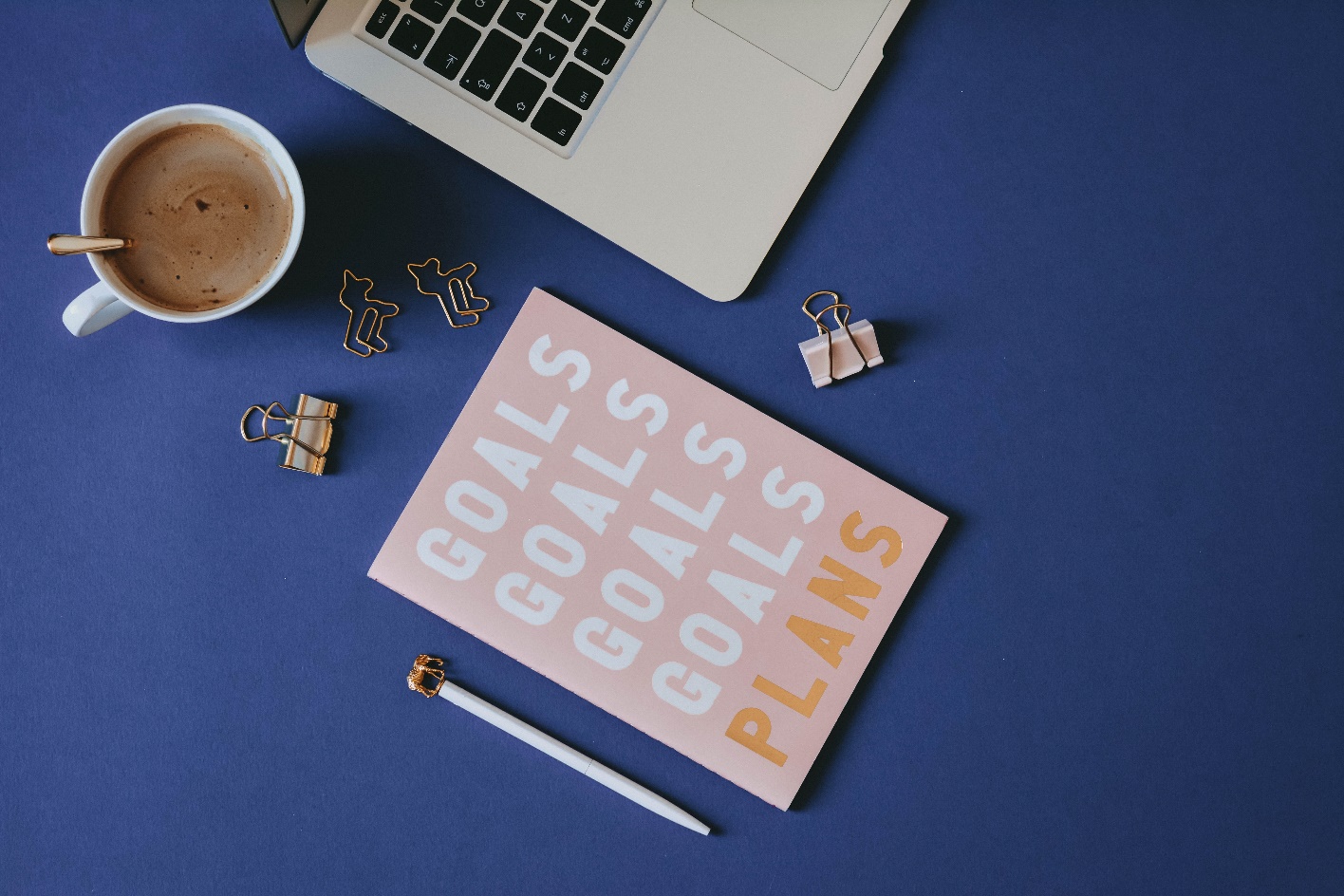 In The Field, 2022Accreditation, State Authorization, and SARA: Strategic and Collaborative AlliancesPlanning ToolDirectionsUse this optional planning tool to help you think through how you might wish to strengthen or form strategic and collaborative alliances to address accreditation, state authorization, and/or SARA within your institutions. If you choose to do this electronically, the text boxes will expand to accommodate your notes. Topic AreaStandardsPeopleInternal ResourcesQuestions / Next StepsNotes for Our TeamInstitutional AccreditationWhere can I find the institutional accreditor’s standards for institutional accreditation?Who is the person / department at my institution that oversees institutional accreditation? Where might these standards for institutional accreditation appear in our academic environment? (e.g., websites, syllabi)What might be helpful to know about our institution’s accreditation requirements or status?Programmatic AccreditationWhich programs at my institution have programmatic accreditation?Where can I find the programmatic accreditor’s standards for programmatic accreditation?Who are the people who oversee these processes?Where might these standards for programmatic accreditation appear in our academic environment? (e.g., websites, syllabi)What might be helpful to know about these programs’ accreditation requirements or status?Institutional ResearchWhat are my institution’s annual/cyclical data reporting requirements?Who are my Institutional Research colleagues at our institution? Where are common IR reports or data extracts posted on our website or intranet?Are there any data reporting requirements our IR team do not know about yet?State Authorization / SARAWhich federal or state laws or procedures apply to our academic programs?Where can I find the current version of the SARA policy manual?Who leads state authorization and/or SARA compliance at my institution? Where can I find copies of legally required disclosures, direct notifications, or institutional policies that relate to state authorization and/or SARA? (e.g., policies or disclosures required by state and federal law or SARA policy)What might be helpful to know about state authorization and/or SARA for my institution?General / Other Compliance Questions and Next StepsEach institution approaches compliance differently. It’s possible that these functions can be housed within offices such as the President, Provost, General Counsel/Legal, or Deans – these folks can be your compliance allies!Questions our team might wish to explore to strengthen or form a strategic alliance:What are the required review or reporting cycles for the various entities?What are the reporting requirements: documentation, data, etc.? Where might there be overlap in cycles, requirements, or schedules?Are there opportunities to align resources / timelines / documentation / data requests?How can we help each other help our institution maintain compliance?How can we help our colleagues or other stakeholders understand this work? My Next Steps / Actions to Take:Examples:Outreach to individuals to assess interest in working togetherForm a “Compliance Working Team” across campus to consider strategic alliances and opportunities for collaborationQuestions our team might wish to explore to strengthen or form a strategic alliance:What are the required review or reporting cycles for the various entities?What are the reporting requirements: documentation, data, etc.? Where might there be overlap in cycles, requirements, or schedules?Are there opportunities to align resources / timelines / documentation / data requests?How can we help each other help our institution maintain compliance?How can we help our colleagues or other stakeholders understand this work? My Next Steps / Actions to Take:Examples:Outreach to individuals to assess interest in working togetherForm a “Compliance Working Team” across campus to consider strategic alliances and opportunities for collaborationQuestions our team might wish to explore to strengthen or form a strategic alliance:What are the required review or reporting cycles for the various entities?What are the reporting requirements: documentation, data, etc.? Where might there be overlap in cycles, requirements, or schedules?Are there opportunities to align resources / timelines / documentation / data requests?How can we help each other help our institution maintain compliance?How can we help our colleagues or other stakeholders understand this work? My Next Steps / Actions to Take:Examples:Outreach to individuals to assess interest in working togetherForm a “Compliance Working Team” across campus to consider strategic alliances and opportunities for collaborationQuestions our team might wish to explore to strengthen or form a strategic alliance:What are the required review or reporting cycles for the various entities?What are the reporting requirements: documentation, data, etc.? Where might there be overlap in cycles, requirements, or schedules?Are there opportunities to align resources / timelines / documentation / data requests?How can we help each other help our institution maintain compliance?How can we help our colleagues or other stakeholders understand this work? My Next Steps / Actions to Take:Examples:Outreach to individuals to assess interest in working togetherForm a “Compliance Working Team” across campus to consider strategic alliances and opportunities for collaboration